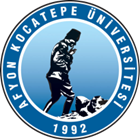 T.C.AFYON KOCATEPE ÜNİVERSİTESİSOSYAL BİLİMLER ENSTİTÜSÜT.C.AFYON KOCATEPE ÜNİVERSİTESİSOSYAL BİLİMLER ENSTİTÜSÜT.C.AFYON KOCATEPE ÜNİVERSİTESİSOSYAL BİLİMLER ENSTİTÜSÜT.C.AFYON KOCATEPE ÜNİVERSİTESİSOSYAL BİLİMLER ENSTİTÜSÜ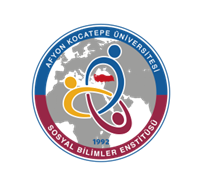 2021-2022 EĞİTİM-ÖGRETİM YILI GÜZ YARIYILI MALİYE ANABİLİM DALI MALİYE BİLİM DALI MALİ HUKUK TEZSİZ YÜKSEK LİSANS PROGRAMI HAFTALIK DERS PROGRAMIMALİ HUKUK TEZSİZ YÜKSEK LİSANS2021-2022 EĞİTİM-ÖGRETİM YILI GÜZ YARIYILI MALİYE ANABİLİM DALI MALİYE BİLİM DALI MALİ HUKUK TEZSİZ YÜKSEK LİSANS PROGRAMI HAFTALIK DERS PROGRAMIMALİ HUKUK TEZSİZ YÜKSEK LİSANS2021-2022 EĞİTİM-ÖGRETİM YILI GÜZ YARIYILI MALİYE ANABİLİM DALI MALİYE BİLİM DALI MALİ HUKUK TEZSİZ YÜKSEK LİSANS PROGRAMI HAFTALIK DERS PROGRAMIMALİ HUKUK TEZSİZ YÜKSEK LİSANS2021-2022 EĞİTİM-ÖGRETİM YILI GÜZ YARIYILI MALİYE ANABİLİM DALI MALİYE BİLİM DALI MALİ HUKUK TEZSİZ YÜKSEK LİSANS PROGRAMI HAFTALIK DERS PROGRAMIMALİ HUKUK TEZSİZ YÜKSEK LİSANS2021-2022 EĞİTİM-ÖGRETİM YILI GÜZ YARIYILI MALİYE ANABİLİM DALI MALİYE BİLİM DALI MALİ HUKUK TEZSİZ YÜKSEK LİSANS PROGRAMI HAFTALIK DERS PROGRAMIMALİ HUKUK TEZSİZ YÜKSEK LİSANS2021-2022 EĞİTİM-ÖGRETİM YILI GÜZ YARIYILI MALİYE ANABİLİM DALI MALİYE BİLİM DALI MALİ HUKUK TEZSİZ YÜKSEK LİSANS PROGRAMI HAFTALIK DERS PROGRAMIMALİ HUKUK TEZSİZ YÜKSEK LİSANS2021-2022 EĞİTİM-ÖGRETİM YILI GÜZ YARIYILI MALİYE ANABİLİM DALI MALİYE BİLİM DALI MALİ HUKUK TEZSİZ YÜKSEK LİSANS PROGRAMI HAFTALIK DERS PROGRAMIMALİ HUKUK TEZSİZ YÜKSEK LİSANS2021-2022 EĞİTİM-ÖGRETİM YILI GÜZ YARIYILI MALİYE ANABİLİM DALI MALİYE BİLİM DALI MALİ HUKUK TEZSİZ YÜKSEK LİSANS PROGRAMI HAFTALIK DERS PROGRAMIMALİ HUKUK TEZSİZ YÜKSEK LİSANSGÜNLERGÜNLERGÜNLERGÜNLERGÜNLERGÜNLERGÜNLERGÜNLERSaatPazartesiPazartesiSalıÇarşambaPerşembePerşembeCumaCumartesi08:30VERGİ SUÇ VE CEZALARI
Prof. Dr. Kamil GÜNGÖR09:30VERGİ SUÇ VE CEZALARI
Prof. Dr. Kamil GÜNGÖR10:30VERGİ SUÇ VE CEZALARI
Prof. Dr. Kamil GÜNGÖR11:3013:0014:00TEŞVİK HUKUKU
Prof. Dr. Gülsüm G. HAZMAN15:00TEŞVİK HUKUKU
Prof. Dr. Gülsüm G. HAZMAN16:00TEŞVİK HUKUKU
Prof. Dr. Gülsüm G. HAZMAN17:00MALİ SOSYOLOJİ
Prof.Dr. İhsan C. DEMİR18:00ARAŞTIRMA YÖNTEMLERİ VE YAYIN ETİĞİ
Prof.Dr. İsa SAĞBAŞ (Çevrimiçi) VERGİ USUL HUKUKU
Prof. Dr. H.Hüseyin BAYRAKLI (Çevrimiçi)GELİR VERGİLERİ ANALİZİ
Doç.Dr. Ceyda K. MUTLU(Çevrimiçi)GELİR VERGİLERİ ANALİZİ
Doç.Dr. Ceyda K. MUTLU(Çevrimiçi)MALİ SOSYOLOJİ
Prof.Dr. İhsan C. DEMİR19:00ARAŞTIRMA YÖNTEMLERİ VE YAYIN ETİĞİ
Prof.Dr. İsa SAĞBAŞ (Çevrimiçi)VERGİ USUL HUKUKU
Prof. Dr. H.Hüseyin BAYRAKLI (ÇevrimiçiGELİR VERGİLERİ ANALİZİ
Doç.Dr. Ceyda K. MUTLU(Çevrimiçi)GELİR VERGİLERİ ANALİZİ
Doç.Dr. Ceyda K. MUTLU(Çevrimiçi)MALİ SOSYOLOJİ
Prof.Dr. İhsan C. DEMİR20:00ARAŞTIRMA YÖNTEMLERİ VE YAYIN ETİĞİ
Prof.Dr. İsa SAĞBAŞ (Çevrimiçi)VERGİ USUL HUKUKU
Prof. Dr. H.Hüseyin BAYRAKLI (ÇevrimiçiGELİR VERGİLERİ ANALİZİ
Doç.Dr. Ceyda K. MUTLU(Çevrimiçi)GELİR VERGİLERİ ANALİZİ
Doç.Dr. Ceyda K. MUTLU(Çevrimiçi)